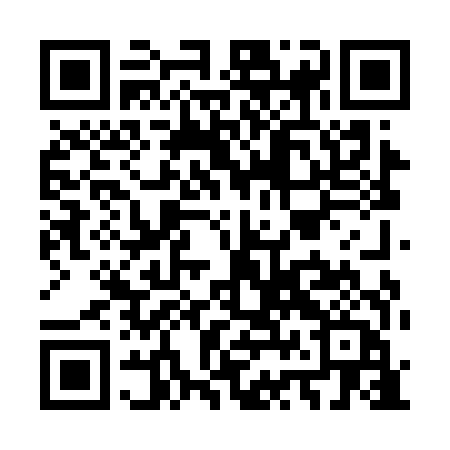 Ramadan times for Sogula, EstoniaMon 11 Mar 2024 - Wed 10 Apr 2024High Latitude Method: Angle Based RulePrayer Calculation Method: Muslim World LeagueAsar Calculation Method: HanafiPrayer times provided by https://www.salahtimes.comDateDayFajrSuhurSunriseDhuhrAsrIftarMaghribIsha11Mon4:304:306:4812:304:086:146:148:2412Tue4:274:276:4512:304:106:176:178:2613Wed4:234:236:4212:304:126:196:198:2914Thu4:204:206:3912:294:146:216:218:3215Fri4:174:176:3612:294:156:246:248:3516Sat4:134:136:3312:294:176:266:268:3817Sun4:104:106:3012:294:196:296:298:4018Mon4:064:066:2712:284:216:316:318:4319Tue4:034:036:2412:284:236:336:338:4620Wed3:593:596:2112:284:256:366:368:4921Thu3:553:556:1812:274:276:386:388:5222Fri3:523:526:1512:274:296:406:408:5523Sat3:483:486:1212:274:316:436:438:5824Sun3:443:446:0912:274:336:456:459:0125Mon3:403:406:0612:264:346:476:479:0426Tue3:363:366:0312:264:366:506:509:0827Wed3:323:326:0012:264:386:526:529:1128Thu3:283:285:5712:254:406:556:559:1429Fri3:243:245:5512:254:426:576:579:1830Sat3:203:205:5212:254:436:596:599:2131Sun4:164:166:491:245:458:028:0210:241Mon4:124:126:461:245:478:048:0410:282Tue4:074:076:431:245:498:068:0610:323Wed4:034:036:401:245:508:098:0910:354Thu3:583:586:371:235:528:118:1110:395Fri3:543:546:341:235:548:138:1310:436Sat3:493:496:311:235:558:168:1610:477Sun3:443:446:281:225:578:188:1810:518Mon3:393:396:251:225:598:208:2010:559Tue3:343:346:221:226:008:238:2310:5910Wed3:293:296:191:226:028:258:2511:03